Образац 2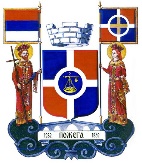 Република СрбијаОПШТИНА ПОЖЕГАДЕО 11. ПОДАЦИ О ОРГАНИЗАЦИЈИ ПОДНОСИОЦУ ПРЕДЛОГА ПРОГРАМА НАПОМЕНА: Годишње програм наведен у овом обрасцу подноси Спортски савез општине Пожега, сходно члану 138. став 5. Закона о спорту.ПОДАЦИ О НОСИОЦУ ПРОГРАМАДЕО 2Назив програмаВрста програма (изградња; одржавање – реконструкција, адаптација, санација; опремање)Износ који се потражује Подаци о спортском објекту који се гради/одржава/опрема:назив спортског објекталокација – насеље, адреса, број катастарске парцеле и КОврста спортског објекта (затворени спортски објекат, отворени спортски објекат, јавни спортски објекат, школски спортски објекат)површина спортског објекта (укупна и по деловима)категорија спортског објекта према Нацоналној категоризацији спортских објекатаимовинско правни статус земљишта/спортског објекта (власник)спортске и друге организације које користе спортски објекаткорисници спортског објекта (број спортиста и број гледалаца, просечна година старости спортиста корисника, број сати коришћења)да ли спортски објекат испуњава прописане услове, у складу са Законом о спорту, за обављање спортских активности и делатности на њему (ближе описати испуњеност услова)?да ли је спортски објекат уписан у националну  евиденцију спортских објеката код Завода за спорт и медицину спорта Републике Србије, у складу са Законом о спорту?степен изграђености (%) – код објеката у изградњида ли је урбанистичким условима предвиђена могућност изградње спортског објекта на наведеној локацији?Циљеви програма (кратак опис инвестиције/програма):Општи циљевиПосеби циљеви (сврха програма)Оправданост и очекивани резултати програма:Како се програм уклапа у потребе и интересе грађана у области спорта у општини и основне циљеве и приоритете Програма развоја спортаЦиљне групе и процењен број директних и индиректних корисника Каква је локална и регионална покривеност са сличним спортским објектимаОпис резултата –користи које настају као последица успешно изведених активности); утицај на циљне групе Организације које носилац програма намерава да укључи у реализацију програмаВреме реализације програма:7.1.  Време (месец и година) почетка реализације 7.2. Време завршетка реализације  Подаци о типу/врсти радова (активности)Спецификација радова/активности Динамика радова (активности)Евалуација програма (како ће се пратити реализација програма, укључујући и наменско коришћење средстава и вршити оцењивање реализације програма; хоће ли евалуација бити унутрашња или спољна):Како ће се пратити реализација програма?Како ће се пратити наменско коришћење средстава?План еваулације - Које ће се процедуре за процену успешности програма користити (са становишта ефикасности, успешности, утицаја, релевантности и одрживости) – ко ће радити евалуацију, када, шта се оцењује и како, који су индикатори успешности реализције циљева?Одрживост програмаФинансијски аспекти – како ће се објекат финансирати по завршетку програма?Коме ће припадати „власништво“ над резултатитима програма?На који начин ће се управљати (укључујући и  одржавње) изграђеним спортским објектомАналаиза потенцијалних ризика и препрека за реализацију програма  и начини реакције на њих?Буџет програма - план финансирања и трошкови (врста трошкова  и висина потребних средстава):11.1. Укупна вредност програма: 11.2. Износ до сада уложених средстава (из  претходних година – код програма који је започет ранијих година)11.3. Износ средстава за завршетак целокупног програма11.2.  Нефинансијско учешће: 11.3. Буџет програма (план финансирања)Потребна средства за реализацију програма:Трошкови реализације програма (бруто):11.4. Временски план употребе средстава:11.5. Колико је укупно уложено у последњих пет година и из којих извора:Информације о јавним набавкама које су потребне за спровођење програма Да ли за планиране активности постоји потребна документација у складу са законом којим се уређује планирање и изградња објеката (власнички лист, употребна дозвола за постојећи спортски објекат, локацијска дозвола, главни пројекат, грађевинска дозвола, решење којим се одобрава извођење радова на адаптацији или санацији – година издавања, односно прибављања)?Степен спремности програмаПодаци о опреми која се набавља (код програма опремања спортског објекта):На који начин ће се у јавности промовисати програм и општина Пожега као давалц средставаПосебне напомене ДЕО 3ПРИЛОЗИ УЗ ПРЕДЛОГ ПРОГРАМАНосилац програма: Напомена: У прилогу мора бити приложена сва документација којом се доказује испуњеност прописаних услова и критеријума за финансирање програма (предрачун радова; власнички лист за земљиште и објекат; уговор о заједничком улагању; решење о регистрацији; изјава о непостојању законских препрека за добијање програма; локацијска дозвола, грађевинска дозвола или решење којим се одобрава извођење радона на адаптацији или санацији спортског објекта; главни пројекат према закону код изградње објеката; окончана или последња привремена ситуација за извршене радове и извештај надзорног органа – код фазне изградње;  други докази).ДЕО 4УПУТСТВА: Предлог програма треба да прати Пропратно писмо у коме се наводе најосновније информације о организацији и предложеном програму (назив, временско трајање, финансијски износ тражених средстава). Пропратно писмо потписује лице овлашћено за заступање организације;Предлог програма изградње, опремања и одржавања спортског објекта, подноси, власник, земљишта или спортског објекта, уз сагласност власника земљишта, односно спортског објекта (чл. 116. ст. 5. Закона о спорту)За набавку добара и услуга потребних за реализацију програма мора се планирати спровођење јавне набавке у складу са законом;Трошкови реализације програма морају бити у оквиру сваке ставке раздвојени на подтрошкове, према врсти, са међузбиром;Обавезно треба поштовати форму при попуњавању обрасца и ништа не мењати у односу на већ унет текст у обрасцу (немојте брисати, мењати редослед питања и сл.). Програм треба написати тако што се у обрасцу одговара на постављена питања – ништа се не „подразумева“.Образац треба попунити фонтом ариал 10, без прореда. Једино дозвољено одступање је болд или италик, ако се нађе за потребно.Образац обавезно потписати плавом хемијском или пенкалом и ставити печат.ИЗЈАВА: Изјављујем да смо упознати и сагласни да Општинско веће није у обавези да одобри и финансира предложени програм. Изјављујем, под материјалном и кривичном одговорношћу, да су подаци наведени у овом обрасцу и документима поднетим уз овај образац истинити и веродостојни.Изјављујем да Општинско веће може сматрати, у складу са Законом о спорту, да је предлог програма повучен уколико се не одазовемо позиву за закључење уговора у року од осам дана од дана позива или не извршимо тражена прецизирања и интервенције у предлогу програма. Место и датум: _______________________________                                                                  М.П.РУКОВОДИЛАЦ ПРОГРАМА                            ЛИЦЕ ОВЛАШЋЕНО ЗА ЗАСТУПАЊЕ 				                             ПОДНОСИОЦА ПРЕДЛОГА ПРОГРАМАПРЕДЛОГ ГОДИШЊЕГ  ПРОГРАМАКОЈИМ СЕ ОСТВАРУЈУ ПОТРЕБЕ И ИНТЕРЕСИ ГРАЂАНА У ОБЛАСТИ СПОРТА КРОЗ ИЗГРАДЊУ, ОПРЕМАЊЕ И ОДРЖАВАЊЕ СПОРТСКИХ ОБЈЕКАТАУ 2020. ГОДИНИНАЗИВ ОРГАНИЗАЦИЈЕ: ......................................................................АПЛИКАЦИОНИ ФОРМУЛАРПун називСедиште и адресаБрој телефонаФаксИ-мејлИнтернет страна (веб страна)Особа за контакт (име, презиме, адреса, мејл, телефон, мобилни телефон)Пун називСкраћени називСедише и адресаБрој телефонаФаксИ-мејлИнтернет страна (веб страна)Број тек. рачуна и назив и адреса банкеПорески идентификациони бројМатични бројОсоба за контакт (име, презиме, адреса, мејл, телефон, мобилни телефон)Број под којим је спортски објекат уписан у Националну евиденцију спортских објекатаКатегорија спортског објекта у Националној категоризацији спортских објекатаСтицање статуса спортског објекта од националног значајГодина оснивањаОрган код кога је организација регистрована и регистарски бројДатум одржавања последње седнице СкупштинеУкупни приходи у претходној години. Планирани приходи у текућој години.Да ли  постоје ограничења у коришћењу имовине и обављању делатности (стечај,  ликвидација, забрана обављања делатности)Да ли организација има у току судске и арбитражне спорове (које и вредност спора)Да ли је организација у последње две године правноснажном одлуком кажњена за прекршај или привредни преступ везан за њену делатностДа ли организација има блокаду рачуна, пореске дугове или дугове према организацијама социјалног осигурањаНазив програма који је у претходној години финансиран из јавних прихода,  датум подношења извештаја и да ли је реализација програма позитивно оцењенаРуководилац програма (име, презиме, адреса, број телефона, мејл адреса)Укупни трошкови програмаИзнос који се потражује од Опптине % укупних трошкова програма који се тражи од Општине Тип рада - називПланирани износ средстава за извођење радова (активности)1.2.3.ОЧЕКИВАНИ ИЗВОРИ ПРИХОДАВисина планираних средставаОпштинаДруге јавне власти (навести које)Сопствена средстваОстали извори УКУПНИ ПРИХОДИВРСТА ТРОШКОВАЈЕД. МЕРЕ БРОЈ ЈЕД. ЦЕНА по јединициУКУПНОДиректни трошкови  - спецификација потребних радова1.2.3.Укупни оправдани директни трошковиИндиректни трошкови носиоца програма (максимално 15% од укупне вредности програма)1. Зараде запослених2. Остали трошковиУкупни оправдани индиректни трошковиУКУПНОБр.Обавезни прилози (у зависности од природе програма)подносилац(означити X)ОпштинаНапомене1.пропратно писмо2. копија решења о регистрацији организације3.три примерка обрасца предлога програма4.ЦЕ-ДЕ/флеш са предлогом програма5.изјава да не постоје препреке из члана 119. ст. 6. и 133. ст. 4. Закона о спорту6.одлука надлежног органа носиоца програма о подношењу предлога програма7.изјава о партнерству попуњена и потписана од стране свих партнера у програму8.власнички лист за земљиште и објекат9.уговор о заједничком улагању10.локацијска дозвола11.грађевинска дозвола или решење којим се одобрава извођење радова на адаптацији или санацији спортског објекта12.главни пројекат према закону код изградње објеката13.окончана или последња привремена ситуација за извршене радове14.извештај надзорног органа – код фазне изградње15.изјава да су обезбеђена финансијска средства за израду и контролу техничке документације, ангажовање стручног надзора, технички преглед и прибављање употребне дозволе, укњижбе и сл.16.предрачун радоваНеобавезни прилози1писмо препоруке